Job Profile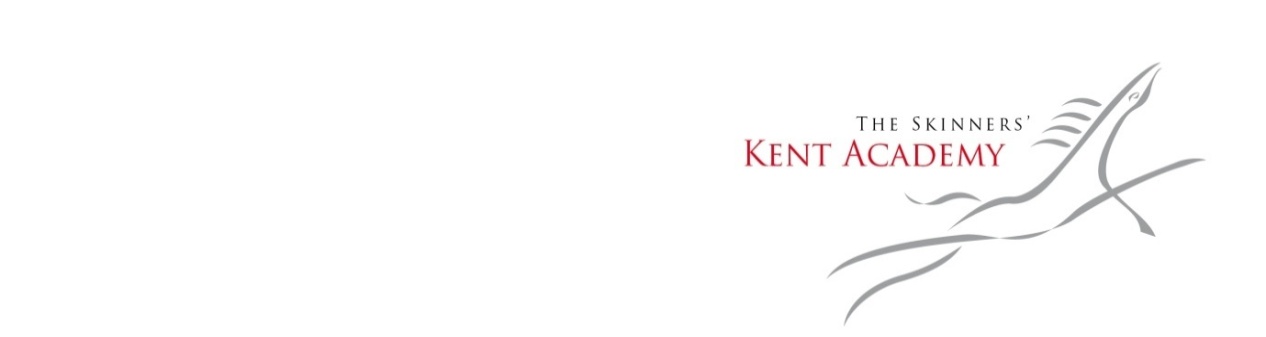 POST:	Teacher of ScienceSALARY:			According to experienceRESPONSIBLE TO:	Head of ScienceRESPONSIBLE FOR:	Teaching and Learning of all year groups, planning and preparation of lessons and Schemes of Work, working with the team to develop the Faculty of Science and TechnologyWORKING PATTERN:		Refer to School Teachers’ Pay and Conditions DocumentKEY RELATIONSHIPS:	Academy Leadership Group; Head of Faculty and Subject; Students; Teaching and Associate Staff; Parent/Carers.1	Job Purpose1.1	To support the Faculty in the delivery of the curriculum in support of raising standards and promoting the vision, ethos, culture and policies of the Academy.1.2  	To support the Faculty to secure high quality learning, raise standards and have a positive impact on student experience within the subject area.1.3	To implement and deliver an appropriately broad, balanced, relevant and differentiated curriculum for students and to support a designated curriculum area as appropriate.1.4 	To work to the professional duties set out in the School Teachers’ Pay and Conditions Document and meet all requirements as appropriate of the Teachers’ Standards (attached as Appendices to this document).2. 	Key Responsibilities2.1	Ensure all students engage in learning and achieve, through careful planning of the structure, methodology and delivery of the learning experience.2.2	Use assessment data to plan next step learning and overcome individual barriers to learning.2.3	Raise standards of student attainment and achievement within the Faculty and monitor and support student progress.2.4	Actively partake in coaching, mentoring, lesson observation feedback and co-teaching.3. 	Additional Duties3.1	Develop constructive relationships and liaison between other subject area staff, SEN staff and support staff. 3.2	Engage in relevant continuous professional development opportunities and performance management arrangements.3.3	Attend Faculty and Academy Meetings and  support enrichment activites.3.4     	Be responsible for academic and pastoral tracking, and review and support the well being  and safeguarding of a group of students within their House and House Tutor Group.3.5	To undertake other duties as may reasonably be assigned by the Principal or the Academy Trust, recognising that the duties of this post may vary from time to time without changing the general character of the post or level of responsibility. Recognise that roles and responsibilities may change as the Academy develops.This job profile is subject to review to complement the Academy’s Performance Management Framework. Name and signature of employee:Date:Name and signature of Performance Reviewer:Date: